T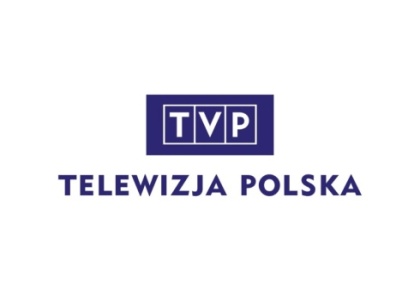 Warszawa, 27 lutego 2018Halowe mistrzostwa świata w lekkiej atletyce w TVPPlan transmisji1 marcaSesja wieczorna		TVP Sport, sport.tvp.pl		godz. 19:40 na żywo					TVP2					godz. 20:40 na żywo2 marcaSesja poranna		TVP Sport,sport.tvp.pl		godz. 11:00 na żywoSesja wieczorna		TVP Sport,sport.tvp.pl		godz. 19:05 na żywo				TVP1					godz. 21:30 na żywo3 marcaSesja poranna		TVP Sport,sport.tvp.pl		godz. 11:00 na żywo				TVP2					godz. 12:35 na żywoSesja wieczorna		TVP Sport,sport.tvp.pl		godz. 19:05 na żywo				TVP3					godz. 20:30 na żywo4 marcaSesja wieczorna		TVP Sport,sport.tvp.pl		godz. 16:05 na żywo				TVP3					godz. 16:20 na żywo	